Základní škola a Mateřská škola generála Františka Fajtla DFCRychnovská 350, Praha 9 – Letňany, IČO 60 44 60 05										COMPUTER HELP, spol. s r. o.										Pavel Trnka										Blanická 16/553, Praha 2, 120 00 										T: 221 503 556										E:trnka@computerhelp.czČ.j.:  158a/20										V Praze dne 16. 12. 2020Věc: Objednávka licence na software dle Vaší cenové nabídky       Objednáváme u Vás dle vaší cenové nabídky:Naše fakturační údaje jsou:Základní škola a Mateřská školagenerála Františka Fajtla DFCRychnovská 350199 00 Praha 9 – LetňanyIČO: 60 44 60 05S pozdravem									Mgr. Eva Duchková – ředitelka školyNABÍDKANABÍDKANABÍDKA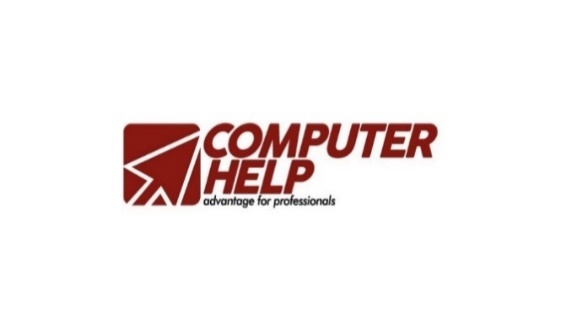 ZákazníkZŠ a MŠ gen. Fr. FajtlaZŠ a MŠ gen. Fr. FajtlaPředmětNabídka licencí Microsoft v programu Select Plus pro školyNabídka licencí Microsoft v programu Select Plus pro školyDatum14. prosinec 202014. prosinec 2020Nabídku zpracovaliPavlína KrátkáPavlína Krátkákratka@computerhelp.cz kratka@computerhelp.cz Kurz Unicredit Bank Devizy/Prodej Kurz Unicredit Bank Devizy/Prodej 27,3P/NPoložka a její specifikacePoložka a její specifikaceCena v EurechCena v EurechCena bez DPH/MJCena bez DPH/MJCena bez DPH/MJCena bez DPH/MJPočetMJMJCelkem bez DPHCelkem bez DPHDostupnostMicrosoft licence  Select PlusMicrosoft licence  Select PlusMicrosoft licence  Select PlusMicrosoft licence  Select PlusMicrosoft licence  Select PlusMicrosoft licence  Select PlusMicrosoft licence  Select PlusMicrosoft licence  Select PlusMicrosoft licence  Select PlusMicrosoft licence  Select PlusMicrosoft licence  Select PlusMicrosoft licence  Select PlusMicrosoft licence  Select PlusMicrosoft licence  Select PlusMicrosoft licence  Select Plus9EM-006809EM-00680WinSvrSTDCore 2019 SNGL MVL 16Lic CoreLic€234,006 388 Kč6 388 Kč22lic12 776 Kč12 776 Kč12 776 Kč12 776 Kč3 dny3 dnyR39-01241R39-01241WinSvrExtConn 2019 SNGL MVL€486,0013 268 Kč13 268 Kč11lic13 268 Kč13 268 Kč13 268 Kč13 268 Kč3 dny3 dnyR18-05795R18-05795WinSvrCAL 2019 SNGL MVL DvcCAL€9,00246 Kč246 Kč120120lic29 484 Kč29 484 Kč29 484 Kč29 484 Kč3 dny3 dnyR18-05796R18-05796WinSvrCAL 2019 SNGL MVL UsrCAL€9,00246 Kč246 Kč00lic0 Kč0 Kč0 Kč0 Kč3 dny3 dnyMezisoučet bez DPH  Mezisoučet bez DPH  Mezisoučet bez DPH  Mezisoučet bez DPH  Mezisoučet bez DPH  Mezisoučet bez DPH  Mezisoučet bez DPH  Mezisoučet bez DPH  Mezisoučet bez DPH  55 528 Kč55 528 Kč55 528 Kč55 528 KčCelkem bez DPH 21%   Celkem bez DPH 21%   55 528 Kč55 528 Kč55 528 Kč55 528 Kč55 528 Kč55 528 KčDPH 21%  DPH 21%  11 661 Kč11 661 Kč11 661 Kč11 661 Kč11 661 Kč11 661 KčCelkem vč. DPH 21%  Celkem vč. DPH 21%  67 189 Kč67 189 Kč67 189 Kč67 189 Kč67 189 Kč67 189 KčCena v Eurech je pevná v měsíci, ceny v Kč se mění dle aktuálního kurzu Unicredit Bank Devizy/Prodej. Přepočet prováděn v den fakturace.Cena v Eurech je pevná v měsíci, ceny v Kč se mění dle aktuálního kurzu Unicredit Bank Devizy/Prodej. Přepočet prováděn v den fakturace.Cena v Eurech je pevná v měsíci, ceny v Kč se mění dle aktuálního kurzu Unicredit Bank Devizy/Prodej. Přepočet prováděn v den fakturace.Cena v Eurech je pevná v měsíci, ceny v Kč se mění dle aktuálního kurzu Unicredit Bank Devizy/Prodej. Přepočet prováděn v den fakturace.Cena v Eurech je pevná v měsíci, ceny v Kč se mění dle aktuálního kurzu Unicredit Bank Devizy/Prodej. Přepočet prováděn v den fakturace.Cena v Eurech je pevná v měsíci, ceny v Kč se mění dle aktuálního kurzu Unicredit Bank Devizy/Prodej. Přepočet prováděn v den fakturace.Cena v Eurech je pevná v měsíci, ceny v Kč se mění dle aktuálního kurzu Unicredit Bank Devizy/Prodej. Přepočet prováděn v den fakturace.Cena v Eurech je pevná v měsíci, ceny v Kč se mění dle aktuálního kurzu Unicredit Bank Devizy/Prodej. Přepočet prováděn v den fakturace.Cena v Eurech je pevná v měsíci, ceny v Kč se mění dle aktuálního kurzu Unicredit Bank Devizy/Prodej. Přepočet prováděn v den fakturace.Licence v Select Plus jsou trvalé, plně a přenosné. Výjimkou je pouze upgrade OS, který je vázaný na zařízení.Licence v Select Plus jsou trvalé, plně a přenosné. Výjimkou je pouze upgrade OS, který je vázaný na zařízení.Licence v Select Plus jsou trvalé, plně a přenosné. Výjimkou je pouze upgrade OS, který je vázaný na zařízení.Licence v Select Plus jsou trvalé, plně a přenosné. Výjimkou je pouze upgrade OS, který je vázaný na zařízení.Licence v Select Plus jsou trvalé, plně a přenosné. Výjimkou je pouze upgrade OS, který je vázaný na zařízení.Licence v Select Plus jsou trvalé, plně a přenosné. Výjimkou je pouze upgrade OS, který je vázaný na zařízení.Licence v Select Plus jsou trvalé, plně a přenosné. Výjimkou je pouze upgrade OS, který je vázaný na zařízení.Licence v Select Plus jsou trvalé, plně a přenosné. Výjimkou je pouze upgrade OS, který je vázaný na zařízení.Licence v Select Plus jsou trvalé, plně a přenosné. Výjimkou je pouze upgrade OS, který je vázaný na zařízení.Licence v Select Plus jsou trvalé, plně a přenosné. Výjimkou je pouze upgrade OS, který je vázaný na zařízení.